هو الله - ای مهتدی به نور هدايت شعلهٔ نورانيّهٔ هدی در طور سينا برافروخت و حرارتش به همهٔ آفاق رسيد.حضرت عبدالبهاءاصلی فارسی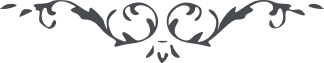 ١٢٥ هو الله ای مهتدی به نور هدايت شعلهٔ نورانيّهٔ هدی در طور سينا برافروخت و حرارتش     به همهٔ آفاق رسيد. حال آن شعلهٔ رحمانيّه از ملکوت غيب ملأ ابهی اشراق بر     آفاق مينمايد جهدی تا از اشراقش اشتعال حاصل گردد و از تجلّيش نهايت   انجذاب ميسّر شود  … 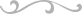 